The Super Fun and ExcitingTo Kill a Mockingbird Comic Strip AssignmentAt this point we have completed written assignments for a number of chapters in the novel To Kill a Mockingbird.  This assignment will provide an opportunity to work with the book in a different way from the writing we have been doing. Your job is as follows:Review the plot of Tom Robinson’s trial in the novel and select what you feel are the key events that most represent the action and meaning. Create a comic strip showing the people, actions, and locations involved in the events you have chosen.  Your comic strip must contain the following elements:8 panels.Speech, which is shown using a Word Balloon.Thoughts, which are shown using Thought Bubbles.Explanation of action, which is shown in a Narrator Box.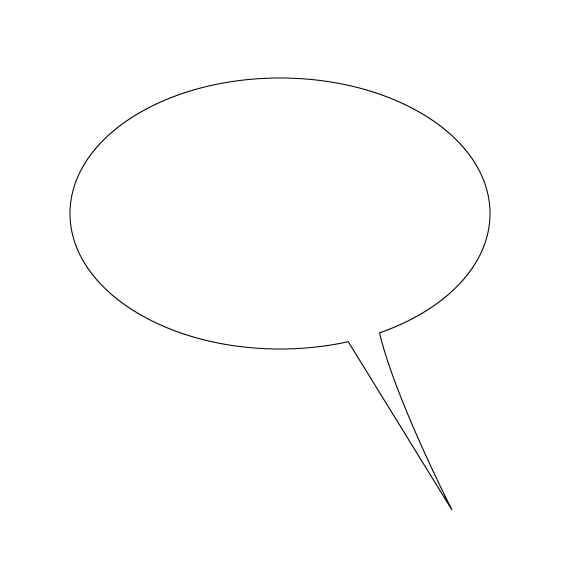 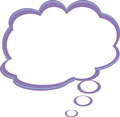 Your comic strip must be fully coloured, contain a title and be full of awesomeness. Finally, below is an example of one comic panel containing word balloons, thought bubbles, and narrator boxes.  Good luck!!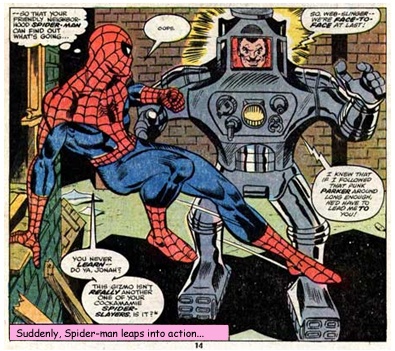          To Kill a MockingbirdCATEGORY 432 1 Mandatory ElementsAll elements outlined on the assignment sheet are present. One element outlined on the assignment sheet is missing.Two elements outlined on the assignment sheet are missing.Three or more elements outlined on the assignment sheet are missing.Chapter DetailsThe significant plot details for the chapter are very clearly presented in both words and pictures.The significant plot details for the chapter are somewhat clearly presented in both words and pictures.The significant plot details for the chapter are less than clearly presented in both words and pictures.The comic strip is not complete. Presentation A great deal of care was obviously employed in the completion of the comic strip. A ruler was used, etc.Some evidence of an effort to produce a neat assignment is evident.  No evidence of an effort to produce a neat assignment is evident.The comic strip is not complete.